PELISÄÄNNÖT TREENEISSÄ 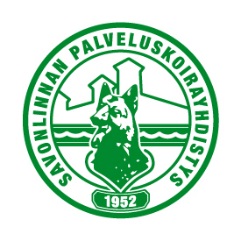 	AGILITYTURVALLISESTILämmittelen koirani ja oman kehoni ennen harkkoja.Kävelylenkitän tai sallin vapaata liikuntaa koiralleni myös harkkojen jälkeen.Pidän koirani häkissä tai autossa radan/harjoitustilan rakentamisen ja oman harjoitusvuoroni odottamisen ajan. Poikkeuksena yhdessä sovittu häiriön alla treenaaminen. Sopeutan vaatimukseni harjoituksissa oman ja koirani osaamistason mukaisesti.SIISTISTIKorjaan koirani jätökset hallin ja lähitalojen pihoiltaSiivoan hajunpoistoaineella halliin sattuneen pissivahingon ja maksan sakon.Siivoan omat roskani pois hallista ja kentältä.Käytän hallissa sisäjalkineita.Laitan esteet/harjoitusvälineet sermien taakse asialliseen järjestykseen siten, että myös yksin harjoittelemaan tuleva voi niitä käyttää.TASAPUOLISESTIOsallistun radan/harjoitteen rakentamiseen ja esteiden pois siivoamiseen.En venytä omaa harjoitusaikaani yli sovitun ajan.En hamstraa vapaita treenivuoroja.KUNNIOITTAVASTITulen harkkoihin ajoissa.Ilmoitan viimeistään edellisenä päivänä Treenipulju –ryhmässä Fb:ssä, jos olen estynyt osallistumasta oman vakioryhmän vuorolle. Kohtelen koiraani reilusti, ensisijaisesti palkiten.Annan ryhmän ohjaajalle työrauhan.Annan treenikaverille harjoitusrauhan.Autan treenikaveria tarvittaessa. 